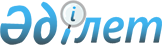 Об утверждении положений Республиканского государственного учреждения "Комитет геологии и недропользования Министерства индустрии и инфраструктурного развития Республики Казахстан" и его территориальных подразделений
					
			Утративший силу
			
			
		
					Приказ Министра индустрии и инфраструктурного развития Республики Казахстан от 6 февраля 2019 года № 65. Утратил силу приказом Министра экологии, геологии и природных ресурсов Республики Казахстан от 30 сентября 2019 года № 44-Ө
      Сноска. Утратил силу приказом Министра экологии, геологии и природных ресурсов РК от 30.09.2019 № 44-Ө.
      ПРИКАЗЫВАЮ:
      1. Утвердить:
      1) Положение республиканского государственного учреждения "Комитет геологии и недропользования Министерства индустрии и инфраструктурного развития Республики Казахстан" согласно приложению 1 к настоящему приказу;
      2) Положение республиканского государственного учреждения "Восточно-Казахстанский межрегиональный департамент геологии и недропользования Комитета геологии и недропользования Министерства индустрии и инфраструктурного развития Республики Казахстан "Востказнедра" в городе Усть-Каменогорске" согласно приложению 2 к настоящему приказу;
      3) Положение республиканского государственного учреждения "Западно-Казахстанский межрегиональный департамент геологии и недропользования Комитета геологии и недропользования Министерства индустрии и инфраструктурного развития Республики Казахстан "Запказнедра" в городе Актобе" согласно приложению 3 к настоящему приказу;
      4) Положение республиканского государственного учреждения "Северо-Казахстанский межрегиональный департамент геологии и недропользования Комитета геологии и недропользования Министерства индустрии и инфраструктурного развития Республики Казахстан "Севказнедра" в городе Кокшетау" согласно приложению 4 к настоящему приказу;
      5) Положение республиканского государственного учреждения "Центрально-Казахстанский межрегиональный департамент геологии и недропользования Комитета геологии и недропользования Министерства индустрии и инфраструктурного развития Республики Казахстан "Центрказнедра" в городе Караганде" согласно приложению 5 к настоящему приказу;
      6) Положение республиканского государственного учреждения "Южно-Казахстанский межрегиональный департамент геологии и недропользования Комитета геологии и недропользования Министерства индустрии и инфраструктурного развития Республики Казахстан "Южказнедра" в городе Алматы" согласно приложению 6 к настоящему приказу.
      2. Комитету геологии и недропользования Министерства индустрии и инфраструктурного развития Республики Казахстан обеспечить:
      1) в течение десяти календарных дней со дня утверждения настоящего приказа направление его в электронной форме на казахском и русском языках в Республиканское государственное предприятие на праве хозяйственного ведения "Республиканский центр правовой информации" для официального опубликования и включения в Эталонный контрольный банк нормативных правовых актов Республики Казахстан;
      2) размещение настоящего приказа на интернет - ресурсе Министерства индустрии и инфраструктурного развития Республики Казахстан.
      3. Контроль за исполнением настоящего приказа возложить на курирующего вице-министра индустрии и инфраструктурного развития Республики Казахстан.
      4. Настоящий приказ вводится в действие со дня его подписания, за исключением подпунктов 44), 45), 59) и 76) пункта 16 Положения Республиканского государственного учреждения "Комитет геологии и недропользования Министерства индустрии и инфраструктурного развития Республики Казахстан", которые действуют до 1 января 2024 года, а также подпункта 82) указанного пункта, который действует до 1 января 2023 года в соответствии с Кодексом Республики Казахстан от 27 декабря 2017 года "О недрах и недропользовании". ПОЛОЖЕНИЕ
республиканского государственного учреждения "Комитет геологии и недропользования Министерства индустрии и инфраструктурного развития Республики Казахстан" Глава 1. Общие положения
      1. Республиканское государственное учреждение "Комитет геологии и недропользования Министерства индустрии и инфраструктурного развития Республики Казахстан" (далее - Комитет) является ведомством Министерства индустрии и инфраструктурного развития Республики Казахстан (далее - Министерство), осуществляющим регулятивные, реализационные и контрольные функции, а также участвующим в выполнении стратегических функций Министерства в сферах государственного геологического изучения, воспроизводства минерально-сырьевой базы, государственного управления недропользованием.
      2. Комитет имеет территориальные подразделения и организации, находящиеся в его ведении, согласно приложению к Положению республиканского государственного учреждения "Комитет геологии и недропользования Министерства индустрии и инфраструктурного развития Республики Казахстан" (далее - Положение).
      3. Комитет осуществляет свою деятельность в соответствии с Конституцией и законами Республики Казахстан, актами Президента и Правительства Республики Казахстан, иными нормативными правовыми актами, а также настоящим Положением.
      4. Комитет является юридическим лицом в организационно-правовой форме республиканского государственного учреждения, имеет печати и штампы со своим наименованием на государственном языке, бланки установленного образца, а также в соответствии с законодательством счета в органах казначейства.
      5. Комитет вступает в гражданско-правовые отношения от собственного имени.
      6. Комитет имеет право выступать стороной гражданско-правовых отношений от имени государства, если оно уполномочено на это в соответствии с законодательством.
      7. Комитет по вопросам своей компетенции в установленном законодательством порядке принимает решения, оформляемые приказами Председателя Комитета и другими актами, предусмотренными законодательством Республики Казахстан.
      8. Структура и лимит штатной численности Комитета утверждается Ответственным секретарем Министерства по согласованию с Министром индустрии и инфраструктурного развития Республики Казахстан.
      9. Местонахождение Комитета: Республика Казахстан 010000, город Нур-Султан, район "Сарыарка", улица Әзірбайжана Мәмбетова, дом 32.
      Сноска. Пункт 9 в редакции приказа Министра индустрии и инфраструктурного развития РК от 06.05.2019 № 286.


      10. Полное наименование Комитета - республиканское государственное учреждение "Комитет геологии и недропользования Министерства индустрии и инфраструктурного развития Республики Казахстан".
      11. Настоящее Положение является учредительным документом Комитета.
      12. Финансирование деятельности Комитета осуществляется из республиканского бюджета.
      13. Комитет не вступает в договорные отношения с субъектами предпринимательства на предмет выполнения обязанностей, являющихся функциями Комитета.
      В случае предоставления законодательными актами Республики Казахстан Комитету прав по осуществлению деятельности, приносящей доходы, то доходы, полученные от такой деятельности, направляются в доход республиканского бюджета. Глава 2. Основные задачи, функции, права и обязанности
      14. Миссия: повышение геологической изученности территории Казахстана с целью восполнения минерально-сырьевой базы для активного развития всех отраслей промышленности страны.
      15. Задачи: реализация государственной политики в сфере государственного геологического изучения, воспроизводства минерально-сырьевой базы, государственного управления недропользованием.
      16. Функции:
      1) осуществление регулятивных, реализационных и контрольно-надзорных функций и участие в выполнении стратегических функций Министерства в пределах компетенции ведомства;
      2) утверждение нормативных правовых актов по вопросам, входящим в компетенцию ведомства, и при наличии прямой компетенции по их утверждению в приказах Министра, за исключением нормативных правовых актов, затрагивающих права и свободы человека и гражданина;
      3) осуществление международного сотрудничества в пределах своей компетенции;
      4) обеспечение соблюдения законов и иных нормативных правовых актов Республики Казахстан в области мобилизационной подготовки и мобилизации;
      5) руководство деятельностью подведомственных организаций по планированию и проведению мероприятий по обеспечению национальной безопасности в пределах своей компетенции;
      6) обеспечение соблюдения законов и иных нормативных правовых актов в области национальной безопасности;
      7) организация работ по разработке технических регламентов в пределах своей компетенции;
      8) организация деятельности Государственной комиссии по запасам полезных ископаемых Республики Казахстан;
      9) разработка, согласование с уполномоченным органом в сфере разрешений и уведомлений нормативных правовых актов об утверждении квалификационных требований и перечня документов, подтверждающих соответствие им, за исключением квалификационных требований и перечня документов к лицензируемым видам деятельности в сфере игорного бизнеса;
      10) проведение анализа регуляторного воздействия в отношении разрабатываемых проектов документов, предусмотренных пунктом 3 статьи 82 Предпринимательского кодекса Республики Казахстан, в порядке, определяемом уполномоченным органом по предпринимательству;
      11) размещение на официальном интернет-ресурсе Министерства результата проведенного анализа регуляторного воздействия;
      12) осуществление наблюдения и проверки на предмет соответствия деятельности проверяемых субъектов требованиям, установленным законодательством Республики Казахстан, в соответствии с пунктом 2 статьи 132 Предпринимательского кодекса Республики Казахстан;
      13) реализация государственной политики в области государственного контроля и надзора в соответствующей сфере;
      14) разработка в пределах своей компетенции нормативных правовых актов, предусмотренных пунктами 2 и 3 статьи 141, пунктом 1 статьи 143 Предпринимательского кодекса Республики Казахстан, а также полугодовых графиков проведения проверок; 15) проведение государственного контроля и надзора в соответствии с законами Республики Казахстан;
      16) проведение мониторинга эффективности государственного контроля и надзора;
      17) внесение предложений по совершенствованию проведения государственного контроля и надзора;
      18) размещение на официальном интернет-ресурсе Министерства утвержденных форм проверочных листов, критериев оценки степени риска, сводных данных ведомственной отчетности;
      19) извещение в письменном виде проверяемого субъекта о начале проведения проверки по особому порядку проведения проверок на основе оценки степени риска, выборочной проверки, не менее чем за тридцать календарных дней до начала самой проверки с указанием сроков и предмета проведения проверки;
      20) извещение проверяемого субъекта о начале проведения внеплановой проверки, за исключением случаев, предусмотренных подпунктами 2), 7), 9) и 10) пункта 3, пунктами 6 и 7 статьи 144 Предпринимательского кодекса Республики Казахстан, не менее чем за сутки до начала самой проверки с указанием предмета проведения проверки;
      21) оформление акта о назначении проверки и регистрация его в уполномоченном органе по правовой статистике и специальным учетам;
      22) оформление дополнительного акта о продлении проверки с регистрацией его в уполномоченном органе по правовой статистике и специальным учетам в случае продления сроков проверки;
      23) разработка форм заявлений для получения разрешения второй категории, форм разрешений второй категории;
      24) осуществление лицензирования отдельных видов деятельности или действий, подлежащих лицензированию, в соответствии с Предпринимательским кодексом Республики Казахстан и законодательством Республики Казахстан о разрешениях и уведомлениях;
      25) разработка проверочных листов, критериев оценки степени риска, полугодовых графиков проведения проверок в соответствии с Предпринимательским кодексом Республики Казахстан;
      26) отнесение сфер деятельности субъектов предпринимательства, в которых осуществляются государственный контроль и надзор по группам, указанным в пунктах 3, 5 и 6 статьи 141 Предпринимательского кодекса Республики Казахстан, а также распределение проверяемых субъектов (объектов), на отнесенных к высокой степени риска и не отнесенных к высокой степени риска;
      27) осуществление по решению Правительства Республики Казахстан права владения и пользования государственным пакетом акций (долями участия в уставном капитале), а также функции уполномоченного органа по руководству соответствующей отраслью (сферой) государственного управления в отношении республиканских государственных предприятий и государственных учреждений;
      28) разработка, согласование и утверждение в пределах своей компетенции нормативных правовых актов;
      29) выполнение обязательств по международным договорам Республики Казахстан, заключаемым от имени Республики Казахстан;
      30) разработка стандартов и регламентов государственных услуг;
      31) предъявление в суды исков в соответствии с законодательством Республики Казахстан;
      32) учет, хранение, систематизация, обобщение и представление геологической информации, находящейся в собственности, а также владении и пользовании у государства;
      33) разработка правил стадийности геологоразведки;
      34) реализация стандарта инициативы прозрачности деятельности добывающих отраслей в Республике Казахстан;
      35) разработка правил выдачи разрешения на застройку территорий залегания полезных ископаемых;
      36) разработка правил учета, хранения, систематизации, обобщения и представления геологической информации, находящейся в собственности, а также владении и пользовании у государства;
      37) разработка правил хранения и учета недропользователями геологической информации и ее носителей, полученных в результате проведения операций по недропользованию;
      38) разработка правил проведения государственной экспертизы геологического отчета;
      39) контроль за соблюдением недропользователями условий лицензии на геологическое изучение недр и лицензии на использование пространства недр;
      40) участие в разработке программы управления государственным фондом недр;
      41) разработка правил подачи и рассмотрения заявлений на выдачу лицензий на геологическое изучение недр;
      42) разработка правил проведения государственной экспертизы недр, Положения о государственной комиссии по экспертизе недр;
      43) определение размера исторических затрат, стоимости и условий получения геологической информации;
      44) разработка положения о государственной комиссии по запасам полезных ископаемых Республики Казахстан;
      45) разработка положения о межрегиональных комиссиях по запасам;
      46) разработка формы и руководства по заполнению отчетности по реализации стандарта инициативы прозрачности деятельности добывающих отраслей в Республике Казахстан;
      47) разработка инструкции по составлению проектных документов по геологическому изучению недр;
      48) разработка инструкции по составлению плана горных работ;
      49) разработка инструкции по составлению проекта эксплуатации пространства недр;
      50) разработка инструкции по составлению плана старательства;
      51) выдача геологических и горных отводов, за исключением общераспространенных полезных ископаемых;
      52) ведение единого кадастра государственного фонда недр;
      53) разработка формы геологического отчета;
      54) взаимодействие и координация с компетентным органом по определению границ предоставляемых в пользование участков недр, использованию геологической информации и другим вопросам, предусмотренным Кодексом Республики Казахстан от 27 декабря 2017 года "О недрах и недропользовании";
      55) организация проведения государственной экспертизы геологического отчета;
      56) участие в ведении государственного водного кадастра в части подземных вод;
      57) предоставление права недропользования для геологического изучения и использования пространства недр;
      58) рассмотрение заявления о выдаче лицензии на добычу твердых полезных ископаемых на предмет наличия оснований для отказа в выдаче лицензии, предусмотренных законодательством в сфере недропользования;
      59) подтверждение обоснованности уменьшения ресурсов в отчете об оценке ресурсов твердых полезных ископаемых более чем на двадцать пять процентов от запасов промышленных категорий, ранее утвержденных в соответствии со статьей 121 Закона Республики Казахстан от 24 июня 2010 года "О недрах и недропользовании;
      60) согласование одобренного рабочей группой проекта рабочей программы по контрактам на разведку и (или) добычу твердых полезных ископаемых, за исключением урана, а также общераспространенных полезных ископаемых по контрактам, заключенным до введения в действие Кодекса Республики Казахстан от 27 декабря 2017 года "О недрах и недропользовании;
      61) выдача заключения государственной экспертизы отчета о результатах геологоразведочных работ, подтверждающей отсутствие ресурсов или перспективы ресурсов твердых полезных ископаемых, не являющихся общераспространенным полезным ископаемым, на заявленном участке недр;
      62) согласование разрешения местного исполнительного органа области, города республиканского значения, столицы на застройку территорий залегания полезных ископаемых;
      63) организация и проведение государственного геологического изучения недр;
      64) регулирование операций по геологическому изучению и использованию пространства недр;
      65) осуществление государственного контроля за операциями по геологическому изучению, а также использованию пространства недр;
      66) осуществление государственного контроля за соблюдением требований законодательства Республики Казахстан в сфере недропользования по учету, хранению, сохранности и достоверности геологической информации;
      67) обеспечение доступа к геологической информации, не являющейся конфиденциальной, а также информации о выданных им лицензиях на недропользование;
      68) разработка форм отчетов по геологическому изучению недр;
      69) разработка карты идентификации блоков с соответствующими координатами и индивидуальными кодами;
      70) организация и ведение государственного учета действующих объектов размещения техногенных минеральных образований;
      71) разработка правил ведения единого кадастра государственного фонда недр и представления информации по государственному учету запасов полезных ископаемых;
      72) осуществление государственного мониторинга недр, сбора и обобщения геологической информации;
      73) разработка правил подачи и рассмотрения заявлений на выдачу лицензий на старательство;
      74) осуществление ликвидации и консервации бесхозных самоизливающихся и аварийных скважин;
      75) представление информации по государственному учету запасов полезных ископаемых государственным органам;
      76) ведение государственного баланса запасов полезных ископаемых;
      77) раскрытие геологической информации путем ее опубликования или представления к ней открытого доступа;
      78) выдача разрешения на вывоз кернов за пределы Республики Казахстан;
      79) согласование порядка проведения в пределах одной контрактной территории операций по недропользованию;
      80) разработка правил представления недропользователями в уполномоченный орган данных о нормируемых потерях;
      81) выдача разрешения на отчуждение недропользователем природных носителей геологической информации в виде проб и (или) вывоз им проб за пределы Республики Казахстан;
      82) ведение учета потерь при добыче твердых полезных ископаемых, осуществляемых на основании данных о нормируемых потерях, представляемых недропользователями;
      83) подтверждение обнаружения открытия новой залежи (совокупности залежей) посредством документально подтвержденного получения притока углеводородов из скважины, в том числе при проведении ее опробования пластоиспытателем, и (или) лабораторных исследований породы-коллектора на нефтегазонасыщенность;
      84) подтверждение обнаружения месторождения твердых полезных ископаемых, разведка которых предусмотрена условиями контракта (заключение об обнаружении месторождения, требующего оценки);
      85) согласование изменений в проекты поисково-оценочных работ на подземные воды по выданным лицензиям на геологическое изучение недр;
      86) согласование рабочей программы по контрактам на разведку и (или) добычу твердых полезных ископаемых, за исключением урана, а также общераспространенных полезных ископаемых;
      87) организация и проведение государственной экспертизы запасов участков подземных вод;
      88) выдача разрешения на извлечение горной массы и (или) перемещение почвы на участке разведки в объеме, превышающем одну тысячу кубических метров;
      89) принятие и передача недропользователю на баланс скважин, технологических единиц;
      90) разработка правил осуществления государственного мониторинга недр;
      91) создание комиссии по подписанию акта ликвидации последствий использования пространства недр;
      92) исключен приказом Министра индустрии и инфраструктурного развития РК от 06.05.2019 № 286;


      93) разработка норм времени и расценок на проведение работ по государственному геологическому изучению недр;
      94) обеспечение соблюдения законов и иных нормативных правовых актов Республики Казахстан в пределах своей компетенции в области защиты государственных секретов;
      95) согласование заявлений на выдачу лицензий на добычу, за исключением общераспространенных полезных ископаемых;
      96) осуществление иных полномочий, предусмотренных законами Республики Казахстан, актами Президента Республики Казахстан, Правительства и приказами Министра Республики Казахстан.
      Сноска. Пункт 16 с изменением, внесенным приказом Министра индустрии и инфраструктурного развития РК от 06.05.2019 № 286.


      17. Права и обязанности Комитета:
      Комитет имеет право:
      1) издавать приказы в пределах своей компетенции;
      2) запрашивать и получать от структурных подразделений Министерства, государственных органов, организаций, их должностных лиц необходимую информацию и материалы;
      3) вносить предложения по совершенствованию законодательства Республики Казахстан;
      4) проводить совещания, семинары, конференции, круглые столы, конкурсы и иные мероприятия по вопросам, входящим в компетенцию Комитета;
      5) вносить предложения по созданию консультативно-совещательных органов (рабочих групп, комиссий, советов) по курируемым направлениям деятельности Комитета;
      6) привлекать соответствующих специалистов для участия в экспертизах по вопросам, отнесенным к своей компетенции;
      7) осуществлять иные права, предусмотренные действующим законодательством Республики Казахстан.
      В обязанности Комитета входит:
      1) обеспечивать реализацию возложенных на Комитет задач и функций;
      2) соблюдать законодательство Республики Казахстан, права и охраняемые законом интересы физических и юридических лиц;
      3) готовить разъяснения по вопросам, входящим в компетенцию Комитета;
      4) обеспечивать сохранность государственной собственности, находящейся на балансе Комитета;
      5) вести бухгалтерский учет;
      6) составлять и предоставлять бухгалтерскую и финансовую отчетность в Министерства;
      7) обеспечивать полное, своевременное и эффективное использование бюджетных средств, выделенных Комитету;
      8) проводить процедуры государственных закупок в соответствии с Законом Республики Казахстан "О государственных закупках". Глава 3. Организация деятельности Комитета
      18. Руководство Комитета осуществляется Председателем, который несет персональную ответственность за выполнение возложенных на Комитет задач и осуществление им своих функций.
      19. Председатель назначается на должность и освобождается от должности Министром индустрии и инфраструктурного развития Республики Казахстан.
      20. Председатель имеет заместителей, назначаемых на должности и освобождаемых от должностей приказом Ответственного секретаря Министерства.
      21. Председатель Комитета представляет руководству Министерства предложения по структуре и штатному расписанию Комитета.
      22. Председатель Комитета осуществляет общее руководство деятельностью Комитета и несет персональную ответственность за выполнение возложенных на Комитет задач и осуществление им своих функций.
      23. Полномочия Председателя Комитета:
      1) определяет обязанности и полномочия своих заместителей, руководителей структурных подразделений и работников Комитета;
      2) в пределах своей компетенции издает приказы;
      3) представляет интересы Комитета в государственных органах и иных организациях;
      4) принимает решения по вопросам, отнесенным к его компетенции.
      Исполнение полномочий Председателя Комитета в период его отсутствия осуществляется лицом, его замещающим в соответствии с приказом Ответственного секретаря Министерства.
      24. Председатель Комитета определяет полномочия своих заместителей в соответствии с действующим законодательством.
      25. Заместитель Председателя Комитета:
      1) координирует деятельность структурных подразделений Комитета в пределах своих полномочий;
      2) осуществляет иные функции, возложенные на него Председателем Комитета. Глава 4. Имущество Комитета
      26. Комитет может иметь на праве оперативного управления обособленное имущество в случаях, предусмотренных законодательством.
      Имущество Комитета формируется за счет имущества, переданного ему собственником, а также имущества (включая денежные доходы), приобретенного в результате собственной деятельности и иных источников, не запрещенных законодательством Республики Казахстан.
      27. Имущество, закрепленное за Комитетом, относится к республиканской собственности.
      28. Комитет самостоятельно не отчуждает или иным способом не распоряжается закрепленным за ним имуществом, если иное не установлено законами Республики Казахстан. Глава 5. Реорганизация и упразднение Комитета
      29. Реорганизация и ликвидация Комитета осуществляются в соответствии с законодательством Республики Казахстан. Перечень организаций, находящихся в ведении Комитета
      1) Товарищество с ограниченной ответственностью "Республиканский центр геологической информации "Казгеоинформ". Перечень территориальных подразделений,  находящихся в ведении Комитета
      1) Республиканское государственное учреждение "Восточно-Казахстанский межрегиональный департамент геологии и недропользования Комитета геологии и недропользования Министерства индустрии и инфраструктурного развития Республики Казахстан "Востказнедра" в городе Усть-Каменогорске";
      2) Республиканское государственное учреждение "Западно-Казахстанский межрегиональный департамент геологии и недропользования Комитета геологии и недропользования Министерства индустрии и инфраструктурного развития Республики Казахстан "Запказнедра" в городе Актобе";
      3) Республиканское государственное учреждение "Северо-Казахстанский межрегиональный департамент геологии и недропользования Комитета геологии и недропользования Министерства индустрии и инфраструктурного развития Республики Казахстан "Севказнедра" в городе Кокшетау";
      4) Республиканское государственное учреждение "Центрально-Казахстанский межрегиональный департамент геологии и недропользования Комитета геологии и недропользования Министерства индустрии и инфраструктурного развития Республики Казахстан "Центрказнедра" в городе Караганде";
      5) Республиканское государственное учреждение "Южно-Казахстанский межрегиональный департамент геологии и недропользования Комитета геологии и недропользования Министерства индустрии и инфраструктурного развития Республики Казахстан "Южказнедра" в городе Алматы". ПОЛОЖЕНИЕ
 республиканского государственного учреждения "Восточно-Казахстанский межрегиональный департамент геологии и недропользования Комитета геологии и недропользования Министерства индустрии и инфраструктурного развития Республики Казахстан "Востказнедра" в городе Усть-Каменогорске" Глава 1. Общие положения
      1. Республиканское государственное учреждение "Восточно-Казахстанский межрегиональный департамент геологии и недропользования Комитета геологии и недропользования Министерства индустрии и инфраструктурного развития Республики Казахстан "Востказнедра" в городе Усть-Каменогорске" (далее - МД "Востказнедра") является территориальным подразделением республиканского государственного учреждения "Комитет геологии и недропользования Министерства индустрии и инфраструктурного развития Республики Казахстан" (далее - Комитет), осуществляющим функции в сферах государственного геологического изучения, воспроизводства минерально-сырьевой базы, государственного управления недропользованием на территории Восточно-Казахстанской области".
      2. МД "Востказнедра" имеет в своей структуре:
      1) Усть-Каменогорскую региональную инспекцию;
      2) Семейскую региональную инспекцию.
      3. МД "Востказнедра" осуществляет свою деятельность в соответствии с Конституцией Республики Казахстан, законодательными и иными нормативными правовыми актами, приказами Комитета, и настоящим Положением республиканского государственного учреждения "Восточно-Казахстанский межрегиональный департамент геологии и недропользования Комитета геологии и недропользования Министерства индустрии и инфраструктурного развития Республики Казахстан "Востказнедра" в городе Усть-Каменогорске" (далее - Положение).
      4. МД "Востказнедра" является юридическим лицом в организационно-правовой форме республиканского государственного учреждения, имеет печати и штампы со своим наименованием на государственном языке, бланки установленного образца, а также в соответствии с законодательством счета в органах казначейства.
      5. МД "Востказнедра" вступает в гражданско-правовые отношения от собственного имени и от имени Комитета, если он уполномочен на это.
      6. МД "Востказнедра" имеет право выступать стороной гражданско-правовых отношений от имени государства, если оно уполномочено на это в соответствии с законодательством.
      7. МД "Востказнедра" по вопросам своей компетенции в установленном законодательством порядке издает акты в виде приказов.
      8. Структура и штатная численность МД "Востказнедра" утверждается Ответственным секретарем Министерства индустрии и инфраструктурного развития Республики Казахстан (далее - Министерство) по согласованию с Министром индустрии и инфраструктурного развития Республики Казахстан.
      9. Местонахождение МД "Востказнедра": Республика Казахстан, 070004, город Усть-Каменогорск, улица Тохтарова, 35.
      10. Полное наименование МД "Востказнедра":
      Республиканское государственное учреждение "Восточно-Казахстанский межрегиональный департамент геологии и недропользования Комитета геологии и недропользования Министерства индустрии и инфраструктурного развития Республики Казахстан "Востказнедра" в городе Усть-Каменогорске".
      11. Настоящее Положение является учредительным документом МД "Востказнедра".
      12. Финансирование деятельности МД "Востказнедра" осуществляется за счет средств республиканского бюджета.
      13. МД "Востказнедра" не вступает в договорные отношения с субъектами предпринимательства на предмет выполнения обязанностей, являющихся функциями МД "Востказнедра".
      В случае предоставления законодательными актами Республики Казахстан МД "Востказнедра" прав по осуществлению деятельности, приносящей доходы, то доходы, полученные от такой деятельности, направляются в доход республиканского бюджета. Глава 2. Основные задачи, функции, права и обязанности МД "Востказнедра"
      14. Миссия: повышение геологической изученности территории Казахстана с целью восполнения минерально-сырьевой базы для активного развития всех отраслей промышленности страны.
      15. Задачи: реализация государственной политики в сфере государственного геологического изучения, воспроизводства минерально-сырьевой базы, государственного управления недропользованием.
      16. Функции:
      1) учет, хранение, систематизация, обобщение и предоставление геологической информации, находящейся в собственности, а также владении и пользовании у государства;
      2) контроль соблюдения недропользователями условий лицензии на геологическое изучение недр и лицензии на использование пространства недр;
      3) участие в разработке программы управления государственным фондом недр;
      4) определение размера исторических затрат, стоимости и условий получения геологической информации;
      5) ведение единого кадастра государственного фонда недр;
      6) участие в ведении государственного водного кадастра в части подземных вод;
      7) согласование водоохранных мероприятий, проводимых физическими и юридическими лицами, направленных на предотвращение водных объектов от истощения;
      8) выдача геологических и горных отводов по общераспространенным полезным ископаемым;
      9) выдача заключения на строительство, реконструкцию (расширение, модернизацию, техническое перевооружение, перепрофилирование), эксплуатацию, консервацию, ликвидацию (постутилизацию) объектов, влияющих на состояние водных объектов;
      10) организация и проведение государственного геологического изучения недр;
      11) регулирование операций по геологическому изучению и использованию пространства недр;
      12) осуществление государственного контроля за операциями по геологическому изучению, а также использованию пространства недр;
      13) осуществление государственного контроля за соблюдением требований законодательства Республики Казахстан в сфере недропользования по учету, хранению, сохранности и достоверности геологической информации;
      14) осуществление государственного контроля за проведением операций по разведке и добыче твердых полезных ископаемых, за исключением операций по добыче урана и общераспространенных полезных ископаемых;
      15) обеспечение доступа к геологической информации, не являющейся конфиденциальной, а также к информации о выданных им лицензиях на недропользование;
      16) организация и ведение государственного учета действующих объектов размещения техногенных минеральных образований;
      17) осуществление государственного мониторинга недр, сбора и обобщения геологической информации;
      18) осуществление ликвидации и консервации бесхозных самоизливающихся и аварийных скважин;
      19) предоставление информации по государственному учету запасов полезных ископаемых государственным органам;
      20) ведение государственного баланса запасов полезных ископаемых;
      21) раскрытие геологической информации путем ее опубликования или предоставления к ней открытого доступа;
      22) организация и проведение государственной экспертизы запасов участков подземных вод до 1000 кубических метров в сутки;
      23) организация деятельности Межрегиональной комиссии по запасам полезных ископаемых;
      24) согласование с местным исполнительным органом области (города республиканского значения, столицы) разрешения на использование подземных вод питьевого качества для целей, не связанных с питьевым водоснабжением, на территориях, где отсутствуют поверхностные водные объекты, но имеются достаточные запасы подземных вод питьевого качества;
      25) создание комиссии по подписанию акта ликвидации последствий использования пространства недр;
      26) принятие и передача недропользователю на баланс скважин, технологических единиц;
      27) извещение проверяемого субъекта о начале проведения внеплановой проверки и профилактического контроля и надзора с посещением субъекта (объекта) контроля и надзора, за исключением случаев, предусмотренных подпунктами 1), 3) и 6) части одиннадцатой пункта 3 статьи 141, подпунктами 3), 4), 9) и 10) пункта 3, пунктами 6, 7 и 8 статьи 144 Предпринимательского кодекса Республики Казахстан, не менее чем за сутки до их начала с указанием предмета проведения проверки и профилактического контроля и надзора с посещением субъекта (объекта) контроля и надзора;
      28) реализация государственной политики в области государственного контроля в соответствующей сфере;
      29) проведение государственного контроля в соответствии с законами Республики Казахстан;
      30) внесение предложений по совершенствованию проведения государственного контроля;
      31) оформление и регистрация в уполномоченном органе по правовой статистике и специальным учетам акта о назначении проверки и профилактического контроля и надзора с посещением субъекта (объекта) контроля и надзора;
      32) оформление и регистрация в уполномоченном органе по правовой статистике и специальным учетам дополнительного акта о продлении проверки и профилактического контроля и надзора с посещением субъекта (объекта) контроля и надзора;
      33) обеспечение соблюдения законов и иных нормативных правовых актов Республики Казахстан в пределах своей компетенции в области защиты государственных секретов;
      34) проведение комплексной экспертизы планов ликвидации;
      35) согласование с местным исполнительным органом области (города республиканского значения, столицы) разрешения на использование подземных вод питьевого качества для целей, не связанных с питьевым водоснабжением, на территориях, где отсутствуют поверхностные водные объекты, но имеются достаточные запасы подземных вод питьевого качества;
      36) согласование водоохранных мероприятий, проводимых физическими и юридическими лицами, направленных на предотвращение водных объектов от истощения;
      37) согласование рабочей программы по контрактам на разведку и (или) добычу общераспространенных полезных ископаемых;
      38) осуществление государственного контроля за проведением операций по разведке и добыче твердых полезных ископаемых, за исключением операций по добыче урана и общераспространенных полезных ископаемых;
      39) согласование одобренного рабочей группой проекта рабочей программы по контрактам на разведку и (или) добычу общераспространенных полезных ископаемых, заключенным до введения в действие Кодекса Республики Казахстан от 27 декабря 2017 года "О недрах и недропользовании;
      40) согласование положительного заключения местного исполнительного органа области, города республиканского значения, столицы об отсутствии или малозначительности полезных ископаемых в недрах под участком предстоящей застройки при проектировании и строительстве населенных пунктов, промышленных комплексов и (или) других хозяйственных объектов;
      41) осуществление иных полномочий, предусмотренных законами Республики Казахстан, актами Президента Республики Казахстан, Правительства, приказами Министра Республики Казахстан и приказами Комитета геологии и недропользования.
      17. Права и обязанности МД "Востказнедра":
      МД "Востказнедра" имеет право:
      1) издавать приказы в пределах своей компетенции;
      2) запрашивать и получать от государственных органов, организаций, их должностных лиц необходимую информацию и материалы;
      3) вносить предложения по совершенствованию законодательства Республики Казахстан;
      4) проводить совещания, семинары, конференции, круглые столы, конкурсы и иные мероприятия по вопросам, входящим в его компетенцию;
      5) вносить предложения по созданию консультативно-совещательных органов (рабочих групп, комиссий, советов) по курируемым направлениям деятельности МД "Востказнедра";
      6) привлекать соответствующих специалистов для участия в экспертизах по вопросам, отнесенным к своей компетенции;
      7) осуществлять иные права, предусмотренные действующим законодательством Республики Казахстан.
      В обязанности МД "Востказнедра" входит:
      1) обеспечивать реализацию возложенных на МД "Востказнедра" задач и функций;
      2) соблюдать законодательство Республики Казахстан, права и охраняемые законом интересы физических и юридических лиц;
      3) обеспечивать сохранность государственной собственности, находящейся на балансе МД "Востказнедра";
      4) вести бухгалтерский учет;
      5) составлять и предоставлять бухгалтерскую и финансовую отчетность в Комитет и Министерство;
      6) обеспечивать полное, своевременное и эффективное использование бюджетных средств, выделенных МД "Востказнедра";
      7) проводить процедуры государственных закупок в соответствии с Законом Республики Казахстан "О государственных закупках". Глава 3. Организация деятельности МД "Востказнедра"
      18. Руководство МД "Востказнедра" осуществляется руководителем, который несет персональную ответственность за выполнение возложенных на МД "Востказнедра" задач и осуществление им своих функций.
      19. МД "Востказнедра" возглавляет руководитель, назначаемый на должность и освобождаемый от должности Ответственным секретарем Министерства.
      20. Руководитель имеет заместителей, назначаемых на должность и освобождаемых от должности Ответственным секретарем Министерства.
      21. Руководитель МД "Востказнедра" осуществляет общее руководство деятельностью МД "Востказнедра" и несет персональную ответственность за выполнение возложенных на МД "Востказнедра" задач и осуществление им своих функций.
      22. Полномочия руководителя МД "Востказнедра":
      1) определяет обязанности и ответственность своих заместителей и структурных подразделений МД "Востказнедра";
      2) назначает и освобождает от должности работников МД "Востказнедра", за исключением своих заместителей;
      3) налагает дисциплинарные взыскания и применяет меры поощрения на работников МД "Востказнедра", за исключением своих заместителей;
      4) представляет интересы МД "Востказнедра" в других государственных органах и иных организациях;
      5) подписывает приказы МД "Востказнедра";
       6) утверждает план работы МД "Востказнедра";
      7) осуществляет иные полномочия в соответствии с законодательством Республики Казахстан.
      Исполнение полномочия руководителя МД "Востказнедра" в период его отсутствия осуществляется лицом, его замещающим в соответствии с приказом Ответственного секретаря Министерства.
      23. Руководитель МД "Востказнедра" определяет обязанности и полномочия своих заместителей, руководителей структурных подразделений и работников МД "Востказнедра".
      24. Заместители руководителя МД "Востказнедра":
      1) координируют деятельность структурных подразделений МД "Востказнедра" в пределах своих полномочий;
      2) осуществляет иные функции, возложенные них Председателем Комитета.  Глава 4. Имущество МД "Востказнедра"
      25. МД "Востказнедра" имеет на праве оперативного управления обособленное имущество. Имущество МД "Востказнедра" формируется за счет имущества, переданного ему государством, и состоит из основных фондов и оборотных средств, а также иного имущества, стоимость которых отражается в балансе МД "Востказнедра".
      26. Имущество, закрепленное за МД "Востказнедра", относится к республиканской собственности.
      27. МД "Востказнедра" самостоятельно не отчуждает или иным способом не распоряжается закрепленным за ним имуществом, приобретенных за счет средств, выделенных ему по плану финансирования, если иное не установлено законом. Глава 5. Реорганизация и ликвидация МД "Востказнедра"
      28. Реорганизация и ликвидация МД "Востказнедра" осуществляется в соответствии с законодательством Республики Казахстан. ПОЛОЖЕНИЕ
республиканского государственного учреждения "Западно-Казахстанский межрегиональный департамент геологии и недропользования Комитета геологии и недропользования Министерства по инвестициям и развитию Республики Казахстан "Запказнедра" в городе Актобе" Глава 1. Общие положения
      1. Республиканское государственное учреждение "Западно-Казахстанский межрегиональный департамент геологии и недропользования Комитета геологии и недропользования Министерства индустрии и инфраструктурного развития Республики Казахстан "Запказнедра" в городе Актобе" (далее - МД "Запказнедра") является территориальным подразделением республиканского государственного учреждения "Комитет геологии и недропользования Министерства индустрии и инфраструктурного развития Республики Казахстан" (далее - Комитет), осуществляющим функции в сферах государственного геологического изучения, воспроизводства минерально-сырьевой базы, государственного управления недропользованием на территориях Атырауской, Мангистауской, Актюбинской и Западно-Казахстанской областей".
      2. МД "Запказнедра" имеет в своей структуре:
      1) Актюбинскую региональную инспекцию;
      2) Атыраускую региональную инспекцию;
      3) Западно-Казахстанскую региональную инспекцию;
      4) Мангистаускую региональную инспекцию.
      3. МД "Запказнедра" осуществляет свою деятельность в соответствии с Конституцией Республики Казахстан, законодательными и иными нормативными правовыми актами, приказами Комитета, и настоящим Положением республиканского государственного учреждения "Западно-Казахстанский межрегиональный департамент геологии и недропользования Комитета геологии и недропользования Министерства индустрии и инфраструктурного развития Республики Казахстан "Запказнедра" в городе Актобе" (далее – Положение).
      4. МД "Запказнедра" является юридическим лицом в организационно-правовой форме республиканского государственного учреждения, имеет печати и штампы со своим наименованием на государственном языке, бланки установленного образца, а также в соответствии с законодательством счета в органах казначейства.
      5. МД "Запказнедра" вступает в гражданско-правовые отношения от собственного имени и от имени Комитета, если он уполномочен на это.
      6. МД "Запказнедра" имеет право выступать стороной гражданско-правовых отношений от имени государства, если оно уполномочено на это в соответствии с законодательством.
      7. МД "Запказнедра" по вопросам своей компетенции в установленном законодательством порядке издает акты в виде приказов.
      8. Структура и штатная численность МД "Запказнедра" утверждается Ответственным секретарем Министерства индустрии и инфраструктурного развития Республики Казахстан (далее - Министерство) по согласованию с Министром индустрии и инфраструктурного развития Республики Казахстан.
      9. Местонахождение МД "Запказнедра": Республика Казахстан, 030020, город Актобе, ул. Ш. Калдаякова, 5 "б".
      10. Полное наименование МД "Запказнедра":
      Республиканское государственное учреждение "Западно-Казахстанский межрегиональный департамент геологии и недропользования Комитета геологии и недропользования Министерства индустрии и инфраструктурного развития Республики Казахстан "Запказнедра" в городе Актобе".
      11. Настоящее Положение является учредительным документом МД "Запказнедра".
      12. Финансирование деятельности МД "Запказнедра" осуществляется за счет средств республиканского бюджета.
      13. МД "Запказнедра" не вступает в договорные отношения с субъектами предпринимательства на предмет выполнения обязанностей, являющихся функциями МД "Запказнедра".
      В случае предоставления законодательными актами Республики Казахстан МД "Запказнедра" прав по осуществлению деятельности, приносящей доходы, то доходы, полученные от такой деятельности, направляются в доход республиканского бюджета. Глава 2. Основные задачи, функции, права и обязанности МД "Запказнедра"
      14. Миссия: повышение геологической изученности территории Казахстана с целью восполнения минерально-сырьевой базы для активного развития всех отраслей промышленности страны.
      15. Задачи: реализация государственной политики в сфере государственного геологического изучения, воспроизводства минерально-сырьевой базы, государственного управления недропользованием.
      16. Функции:
      1) учет, хранение, систематизация, обобщение и предоставление геологической информации, находящейся в собственности, а также владении и пользовании у государства;
      2) контроль соблюдения недропользователями условий лицензии на геологическое изучение недр и лицензии на использование пространства недр;
      3) участие в разработке программы управления государственным фондом недр;
      4) определение размера исторических затрат, стоимости и условий получения геологической информации;
      5) ведение единого кадастра государственного фонда недр;
      6) участие в ведении государственного водного кадастра в части подземных вод;
      7) согласование водоохранных мероприятий, проводимых физическими и юридическими лицами, направленных на предотвращение водных объектов от истощения;
      8) выдача геологических и горных отводов по общераспространенным полезным ископаемым;
      9) выдача заключения на строительство, реконструкцию (расширение, модернизацию, техническое перевооружение, перепрофилирование), эксплуатацию, консервацию, ликвидацию (постутилизацию) объектов, влияющих на состояние водных объектов;
      10) организация и проведение государственного геологического изучения недр;
      11) регулирование операций по геологическому изучению и использованию пространства недр;
      12) осуществление государственного контроля за операциями по геологическому изучению, а также использованию пространства недр;
      13) осуществление государственного контроля за соблюдением требований законодательства Республики Казахстан в сфере недропользования по учету, хранению, сохранности и достоверности геологической информации;
      14) осуществление государственного контроля за проведением операций по разведке и добыче твердых полезных ископаемых, за исключением операций по добыче урана и общераспространенных полезных ископаемых;
      15) обеспечение доступа к геологической информации, не являющейся конфиденциальной, а также к информации о выданных им лицензиях на недропользование;
      16) организация и ведение государственного учета действующих объектов размещения техногенных минеральных образований;
      17) осуществление государственного мониторинга недр, сбора и обобщения геологической информации;
      18) осуществление ликвидации и консервации бесхозных самоизливающихся и аварийных скважин;
      19) предоставление информации по государственному учету запасов полезных ископаемых государственным органам;
      20) ведение государственного баланса запасов полезных ископаемых;
      21) раскрытие геологической информации путем ее опубликования или предоставления к ней открытого доступа;
      22) организация и проведение государственной экспертизы запасов участков подземных вод до 1000 кубических метров в сутки;
      23) организация деятельности Межрегиональной комиссии по запасам полезных ископаемых;
      24) согласование с местным исполнительным органом области (города республиканского значения, столицы) разрешения на использование подземных вод питьевого качества для целей, не связанных с питьевым водоснабжением, на территориях, где отсутствуют поверхностные водные объекты, но имеются достаточные запасы подземных вод питьевого качества;
      25) создание комиссии по подписанию акта ликвидации последствий использования пространства недр;
      26) принятие и передача недропользователю на баланс скважин, технологических единиц;
      27) извещение проверяемого субъекта о начале проведения внеплановой проверки и профилактического контроля и надзора с посещением субъекта (объекта) контроля и надзора, за исключением случаев, предусмотренных подпунктами 1), 3) и 6) части одиннадцатой пункта 3 статьи 141, подпунктами 3), 4), 9) и 10) пункта 3, пунктами 6, 7 и 8 статьи 144 Предпринимательского кодекса Республики Казахстан, не менее чем за сутки до их начала с указанием предмета проведения проверки и профилактического контроля и надзора с посещением субъекта (объекта) контроля и надзора;
      28) реализация государственной политики в области государственного контроля в соответствующей сфере;
      29) проведение государственного контроля в соответствии с законами Республики Казахстан;
      30) внесение предложений по совершенствованию проведения государственного контроля;
      31) оформление и регистрация в уполномоченном органе по правовой статистике и специальным учетам акта о назначении проверки и профилактического контроля и надзора с посещением субъекта (объекта) контроля и надзора;
      32) оформление и регистрация в уполномоченном органе по правовой статистике и специальным учетам дополнительного акта о продлении проверки и профилактического контроля и надзора с посещением субъекта (объекта) контроля и надзора;
      33) обеспечение соблюдения законов и иных нормативных правовых актов Республики Казахстан в пределах своей компетенции в области защиты государственных секретов;
      34) проведение комплексной экспертизы планов ликвидации;
      35) согласование с местным исполнительным органом области (города республиканского значения, столицы) разрешения на использование подземных вод питьевого качества для целей, не связанных с питьевым водоснабжением, на территориях, где отсутствуют поверхностные водные объекты, но имеются достаточные запасы подземных вод питьевого качества;
      36) согласование водоохранных мероприятий, проводимых физическими и юридическими лицами, направленных на предотвращение водных объектов от истощения;
      37) согласование рабочей программы по контрактам на разведку и (или) добычу общераспространенных полезных ископаемых;
      38) осуществление государственного контроля за проведением операций по разведке и добыче твердых полезных ископаемых, за исключением операций по добыче урана и общераспространенных полезных ископаемых;
      39) согласование одобренного рабочей группой проекта рабочей программы по контрактам на разведку и (или) добычу общераспространенных полезных ископаемых, заключенным до введения в действие Кодекса Республики Казахстан от 27 декабря 2017 года "О недрах и недропользовании;
      40) согласование положительного заключения местного исполнительного органа области, города республиканского значения, столицы об отсутствии или малозначительности полезных ископаемых в недрах под участком предстоящей застройки при проектировании и строительстве населенных пунктов, промышленных комплексов и (или) других хозяйственных объектов;
      41) осуществление иных полномочий, предусмотренных законами Республики Казахстан, актами Президента Республики Казахстан, Правительства, приказами Министра Республики Казахстан и приказами Комитета геологии и недропользования.
      17. Права и обязанности МД "Запказнедра":
      МД "Запказнедра" имеет право:
      1) издавать приказы в пределах своей компетенции;
      2) запрашивать и получать от государственных органов, организаций, их должностных лиц необходимую информацию и материалы;
      3) вносить предложения по совершенствованию законодательства Республики Казахстан;
      4) проводить совещания, семинары, конференции, круглые столы, конкурсы и иные мероприятия по вопросам, входящим в его компетенцию;
      5) вносить предложения по созданию консультативно-совещательных органов (рабочих групп, комиссий, советов) по курируемым направлениям деятельности МД "Запказнедра";
      6) привлекать соответствующих специалистов для участия в экспертизах по вопросам, отнесенным к своей компетенции;
      7) осуществлять иные права, предусмотренные действующим законодательством Республики Казахстан.
      В обязанности МД "Запказнедра" входит:
      1) обеспечивать реализацию возложенных на МД "Запказнедра" задач и функций;
      2) соблюдать законодательство Республики Казахстан, права и охраняемые законом интересы физических и юридических лиц;
      3) обеспечивать сохранность государственной собственности, находящейся на балансе МД "Запказнедра";
      4) вести бухгалтерский учет;
      5) составлять и предоставлять бухгалтерскую и финансовую отчетность в Комитет и Министерство;
      6) обеспечивать полное, своевременное и эффективное использование бюджетных средств, выделенных МД "Запказнедра";
      7) проводить процедуры государственных закупок в соответствии с Законом Республики Казахстан "О государственных закупках". Глава 3. Организация деятельности МД "Запказнедра"
      18. Руководство МД "Запказнедра" осуществляется руководителем, который несет персональную ответственность за выполнение возложенных на МД "Запказнедра" задач и осуществление им своих функций.
      19. МД "Запказнедра" возглавляет руководитель, назначаемый на должность и освобождаемый от должности Ответственным секретарем Министерства.
      20. Руководитель имеет заместителей, назначаемых на должность и освобождаемых от должности Ответственным секретарем Министерства.
      21. Руководитель МД "Запказнедра" осуществляет общее руководство деятельностью МД "Запказнедра" и несет персональную ответственность за выполнение возложенных на МД "Запказнедра" задач и осуществление им своих функций.
      22. Полномочия руководителя МД "Запказнедра":
      1) определяет обязанности и ответственность своих заместителей и структурных подразделений МД "Запказнедра";
      2) назначает и освобождает от должности работников МД "Запказнедра", за исключением своих заместителей;
      3) налагает дисциплинарные взыскания и применяет меры поощрения на работников МД "Запказнедра", за исключением своих заместителей;
      4) представляет интересы МД "Запказнедра" в других государственных органах и иных организациях;
      5) подписывает приказы МД "Запказнедра";
      6) утверждает план работы МД "Запказнедра";
      7) осуществляет иные полномочия в соответствии с законодательством Республики Казахстан.
      Исполнение полномочия руководителя МД "Запказнедра" в период его отсутствия осуществляется лицом, его замещающим в соответствии с приказом Ответственного секретаря Министерства.
      23. Руководитель МД "Запказнедра" определяет обязанности и полномочия своих заместителей, руководителей структурных подразделений и работников МД "Запказнедра".
      24. Заместители руководителя МД "Запказнедра":
      1) координируют деятельность структурных подразделений МД "Запказнедра" в пределах своих полномочий;
      2) осуществляет иные функции, возложенные на них Председателем Комитета. Глава 4. Имущество МД "Запказнедра"
      25. МД "Запказнедра" имеет на праве оперативного управления обособленное имущество. Имущество МД "Запказнедра" формируется за счет имущества, переданного ему государством, и состоит из основных фондов и оборотных средств, а также иного имущества, стоимость которых отражается в балансе МД "Запказнедра".
      26. Имущество, закрепленное за МД "Запказнедра", относится к республиканской собственности.
      27. МД "Запказнедра" самостоятельно не отчуждает или иным способом не распоряжается закрепленным за ним имуществом, приобретенных за счет средств, выделенных ему по плану финансирования, если иное не установлено законом. Глава 5. Реорганизация и ликвидация МД "Запказнедра"
      28. Реорганизация и ликвидация МД "Запказнедра" осуществляется в соответствии с законодательством Республики Казахстан. ПОЛОЖЕНИЕ
республиканского государственного учреждения "Северо-Казахстанский межрегиональный департамент геологии и недропользования Комитета геологии и недропользования Министерства индустрии и  инфраструктурного развития Республики Казахстан "Севказнедра" в городе Кокшетау" Глава 1. Общие положения
      1. Республиканское государственное учреждение "Северо-Казахстанский межрегиональный департамент геологии и недропользования Комитета геологии и недропользования Министерства индустрии и инфраструктурного развития Республики Казахстан "Севказнедра" в городе Кокшетау" (далее - МД "Севказнедра") является территориальным подразделением республиканского государственного учреждения "Комитет геологии и недропользования Министерства индустрии и инфраструктурного развития Республики Казахстан" (далее - Комитет), осуществляющим функции в сферах государственного геологического изучения, воспроизводства минерально-сырьевой базы, государственного управления недропользованием на территориях Костанайской, Акмолинской и Северо-Казахстанской областей.
      2. МД "Севказнедра" имеет в своей структуре:
      1) Костанайскую региональную инспекцию;
      2) Северо-Казахстанскую региональную инспекцию;
      3) Акмолинскую региональную инспекцию.
      3. МД "Севказнедра" осуществляет свою деятельность в соответствии с Конституцией Республики Казахстан, законодательными и иными нормативными правовыми актами, приказами Комитета, и настоящим Положением республиканского государственного учреждения "Северо-Казахстанский межрегиональный департамент геологии и недропользования Комитета геологии и недропользования Министерства индустрии и инфраструктурного развития Республики Казахстан "Севказнедра" в городе Кокшетау" (далее – Положение).
      4. МД "Севказнедра" является юридическим лицом в организационно-правовой форме республиканского государственного учреждения, имеет печати и штампы со своим наименованием на государственном языке, бланки установленного образца, а также в соответствии с законодательством счета в органах казначейства.
      5. МД "Севказнедра" вступает в гражданско-правовые отношения от собственного имени и от имени Комитета, если он уполномочен на это.
      6. МД "Севказнедра" имеет право выступать стороной гражданско-правовых отношений от имени государства, если оно уполномочено на это в соответствии с законодательством.
      7. МД "Севказнедра" по вопросам своей компетенции в установленном законодательством порядке издает акты в виде приказов.
      8. Структура и штатная численность МД "Севказнедра" утверждается Ответственным секретарем Министерства индустрии и инфраструктурного развития Республики Казахстан (далее - Министерство) по согласованию с Министром индустрии и инфраструктурного развития Республики Казахстан.
      9. Местонахождение МД "Севказнедра": Республика Казахстан, 020000, город Кокшетау, улица Сатпаева, 1, корпус Б.
      10. Полное наименование МД "Севказнедра":
      Республиканское государственное учреждение "Северо-Казахстанский межрегиональный департамент геологии и недропользования Комитета геологии и недропользования Министерства индустрии и инфраструктурного развития Республики Казахстан "Севказнедра" в городе Кокшетау".
      11. Настоящее Положение является учредительным документом МД "Севказнедра".
      12. Финансирование деятельности МД "Севказнедра" осуществляется за счет средств республиканского бюджета.
      13. МД "Севказнедра" не вступает в договорные отношения с субъектами предпринимательства на предмет выполнения обязанностей, являющихся функциями МД "Севказнедра".
      В случае предоставления законодательными актами Республики Казахстан МД "Севказнедра" прав по осуществлению деятельности, приносящей доходы, то доходы, полученные от такой деятельности, направляются в доход республиканского бюджета. Глава 2. Основные задачи, функции, права и обязанности МД "Севказнедра"
      14. Миссия: повышение геологической изученности территории Казахстана с целью восполнения минерально-сырьевой базы для активного развития всех отраслей промышленности страны.
      15. Задачи: реализация государственной политики в сфере государственного геологического изучения, воспроизводства минерально-сырьевой базы, государственного управления недропользованием.
      16. Функции:
      1) учет, хранение, систематизация, обобщение и предоставление геологической информации, находящейся в собственности, а также владении и пользовании у государства;
      2) контроль соблюдения недропользователями условий лицензии на геологическое изучение недр и лицензии на использование пространства недр;
      3) участие в разработке программы управления государственным фондом недр;
      4) определение размера исторических затрат, стоимости и условий получения геологической информации;
      5) ведение единого кадастра государственного фонда недр;
      6) участие в ведении государственного водного кадастра в части подземных вод;
      7) согласование водоохранных мероприятий, проводимых физическими и юридическими лицами, направленных на предотвращение водных объектов от истощения;
      8) выдача геологических и горных отводов по общераспространенным полезным ископаемым;
      9) выдача заключения на строительство, реконструкцию (расширение, модернизацию, техническое перевооружение, перепрофилирование), эксплуатацию, консервацию, ликвидацию (постутилизацию) объектов, влияющих на состояние водных объектов;
      10) организация и проведение государственного геологического изучения недр;
      11) регулирование операций по геологическому изучению и использованию пространства недр;
      12) осуществление государственного контроля за операциями по геологическому изучению, а также использованию пространства недр;
      13) осуществление государственного контроля за соблюдением требований законодательства Республики Казахстан в сфере недропользования по учету, хранению, сохранности и достоверности геологической информации;
      14) осуществление государственного контроля за проведением операций по разведке и добыче твердых полезных ископаемых, за исключением операций по добыче урана и общераспространенных полезных ископаемых;
      15) обеспечение доступа к геологической информации, не являющейся конфиденциальной, а также к информации о выданных им лицензиях на недропользование;
      16) организация и ведение государственного учета действующих объектов размещения техногенных минеральных образований;
      17) осуществление государственного мониторинга недр, сбора и обобщения геологической информации;
      18) осуществление ликвидации и консервации бесхозных самоизливающихся и аварийных скважин;
      19) предоставление информации по государственному учету запасов полезных ископаемых государственным органам;
      20) ведение государственного баланса запасов полезных ископаемых;
      21) раскрытие геологической информации путем ее опубликования или предоставления к ней открытого доступа;
      22) организация и проведение государственной экспертизы запасов участков подземных вод до 1000 кубических метров в сутки;
      23) организация деятельности Межрегиональной комиссии по запасам полезных ископаемых;
      24) согласование с местным исполнительным органом области (города республиканского значения, столицы) разрешения на использование подземных вод питьевого качества для целей, не связанных с питьевым водоснабжением, на территориях, где отсутствуют поверхностные водные объекты, но имеются достаточные запасы подземных вод питьевого качества;
      25) создание комиссии по подписанию акта ликвидации последствий использования пространства недр;
      26) принятие и передача недропользователю на баланс скважин, технологических единиц;
      27) извещение проверяемого субъекта о начале проведения внеплановой проверки и профилактического контроля и надзора с посещением субъекта (объекта) контроля и надзора, за исключением случаев, предусмотренных подпунктами 1), 3) и 6) части одиннадцатой пункта 3 статьи 141, подпунктами 3), 4), 9) и 10) пункта 3, пунктами 6, 7 и 8 статьи 144 Предпринимательского кодекса Республики Казахстан, не менее чем за сутки до их начала с указанием предмета проведения проверки и профилактического контроля и надзора с посещением субъекта (объекта) контроля и надзора;
      28) реализация государственной политики в области государственного контроля в соответствующей сфере;
      29) проведение государственного контроля в соответствии с законами Республики Казахстан;
      30) внесение предложений по совершенствованию проведения государственного контроля;
      31) оформление и регистрация в уполномоченном органе по правовой статистике и специальным учетам акта о назначении проверки и профилактического контроля и надзора с посещением субъекта (объекта) контроля и надзора;
      32) оформление и регистрация в уполномоченном органе по правовой статистике и специальным учетам дополнительного акта о продлении проверки и профилактического контроля и надзора с посещением субъекта (объекта) контроля и надзора;
      33) обеспечение соблюдения законов и иных нормативных правовых актов Республики Казахстан в пределах своей компетенции в области защиты государственных секретов;
      34) проведение комплексной экспертизы планов ликвидации;
      35) согласование с местным исполнительным органом области (города республиканского значения, столицы) разрешения на использование подземных вод питьевого качества для целей, не связанных с питьевым водоснабжением, на территориях, где отсутствуют поверхностные водные объекты, но имеются достаточные запасы подземных вод питьевого качества;
      36) согласование водоохранных мероприятий, проводимых физическими и юридическими лицами, направленных на предотвращение водных объектов от истощения;
      37) согласование рабочей программы по контрактам на разведку и (или) добычу общераспространенных полезных ископаемых; 
      38) осуществление государственного контроля за проведением операций по разведке и добыче твердых полезных ископаемых, за исключением операций по добыче урана и общераспространенных полезных ископаемых;
      39) согласование одобренного рабочей группой проекта рабочей программы по контрактам на разведку и (или) добычу общераспространенных полезных ископаемых, заключенным до введения в действие Кодекса Республики Казахстан от 27 декабря 2017 года "О недрах и недропользовании;
      40) согласование положительного заключения местного исполнительного органа области, города республиканского значения, столицы об отсутствии или малозначительности полезных ископаемых в недрах под участком предстоящей застройки при проектировании и строительстве населенных пунктов, промышленных комплексов и (или) других хозяйственных объектов;
      41) осуществление иных полномочий, предусмотренных законами Республики Казахстан, актами Президента Республики Казахстан, Правительства, приказами Министра Республики Казахстан и приказами Комитета геологии и недропользования.
      17. Права и обязанности МД "Севказнедра":
      МД "Севказнедра" имеет право:
      1) издавать приказы в пределах своей компетенции;
      2) запрашивать и получать от государственных органов, организаций, их должностных лиц необходимую информацию и материалы;
      3) вносить предложения по совершенствованию законодательства Республики Казахстан;
      4) проводить совещания, семинары, конференции, круглые столы, конкурсы и иные мероприятия по вопросам, входящим в его компетенцию;
      5) вносить предложения по созданию консультативно-совещательных органов (рабочих групп, комиссий, советов) по курируемым направлениям деятельности МД "Севказнедра";
      6) привлекать соответствующих специалистов для участия в экспертизах по вопросам, отнесенным к своей компетенции;
      7) осуществлять иные права, предусмотренные действующим законодательством Республики Казахстан.
      В обязанности МД "Севказнедра" входит:
      1) обеспечивать реализацию возложенных на МД "Севказнедра" задач и функций;
      2) соблюдать законодательство Республики Казахстан, права и охраняемые законом интересы физических и юридических лиц;
      3) обеспечивать сохранность государственной собственности, находящейся на балансе МД "Севказнедра";
      4) вести бухгалтерский учет;
      5) составлять и предоставлять бухгалтерскую и финансовую отчетность в Комитет и Министерство;
      6) обеспечивать полное, своевременное и эффективное использование бюджетных средств, выделенных МД "Севказнедра";
      7) проводить процедуры государственных закупок в соответствии с Законом Республики Казахстан "О государственных закупках". Глава 3. Организация деятельности МД "Севказнедра"
      18. Руководство МД "Севказнедра" осуществляется руководителем, который несет персональную ответственность за выполнение возложенных на МД "Севказнедра" задач и осуществление им своих функций.
      19. МД "Севказнедра" возглавляет руководитель, назначаемый на должность и освобождаемый от должности Ответственным секретарем Министерства.
      20. Руководитель имеет заместителей, назначаемых на должность и освобождаемых от должности Ответственным секретарем Министерства.
      21. Руководитель МД "Севказнедра" осуществляет общее руководство деятельностью МД "Севказнедра" и несет персональную ответственность за выполнение возложенных на МД "Севказнедра" задач и осуществление им своих функций.
      22. Полномочия руководителя МД "Севказнедра":
      1) определяет обязанности и ответственность своих заместителей и структурных подразделений МД "Севказнедра";
      2) назначает и освобождает от должности работников МД "Севказнедра", за исключением своих заместителей;
      3) налагает дисциплинарные взыскания и применяет меры поощрения на работников МД "Севказнедра", за исключением своих заместителей;
      4) представляет интересы МД "Севказнедра" в других государственных органах и иных организациях;
      5) подписывает приказы МД "Севказнедра";
      6) утверждает план работы МД "Севказнедра";
      7) осуществляет иные полномочия в соответствии с законодательством Республики Казахстан.
      Исполнение полномочия руководителя МД "Севказнедра" в период его отсутствия осуществляется лицом, его замещающим в соответствии с приказом Ответственного секретаря Министерства.
      23. Руководитель МД "Севказнедра" определяет обязанности и полномочия своих заместителей, руководителей структурных подразделений и работников МД "Севказнедра".
      24. Заместители руководителя МД "Севказнедра":
      1) координируют деятельность структурных подразделений МД "Севказнедра" в пределах своих полномочий;
      2) осуществляет иные функции, возложенные на них Председателем Комитета. Глава 4. Имущество МД "Севказнедра"
      25. МД "Севказнедра" имеет на праве оперативного управления обособленное имущество. Имущество МД "Севказнедра" формируется за счет имущества, переданного ему государством, и состоит из основных фондов и оборотных средств, а также иного имущества, стоимость которых отражается в балансе МД "Севказнедра".
      26. Имущество, закрепленное за МД "Севказнедра", относится к республиканской собственности.
      27. МД "Севказнедра" самостоятельно не отчуждает или иным способом не распоряжается закрепленным за ним имуществом, приобретенных за счет средств, выделенных ему по плану финансирования, если иное не установлено законом. Глава 5. Реорганизация и ликвидация МД "Севказнедра"
      28. Реорганизация и ликвидация МД "Севказнедра" осуществляется в соответствии с законодательством Республики Казахстан. ПОЛОЖЕНИЕ
республиканского государственного учреждения "Центрально- Казахстанский межрегиональный департамент геологии и  недропользования Комитета геологии и недропользования Министерства  по инвестициям и развитию Республики Казахстан "Центрказнедра" в городе Караганде" Глава 1. Общие положения
      1. Республиканское государственное учреждение "Центрально-Казахстанский межрегиональный департамент геологии и недропользования Комитета геологии и недропользования Министерства индустрии и инфраструктурного развития Республики Казахстан "Центрказнедра" в городе Караганде" (далее - МД "Центрказнедра") является территориальным подразделением республиканского государственного учреждения "Комитет геологии и недропользования Министерства индустрии и инфраструктурного развития Республики Казахстан" (далее - Комитет), осуществляющим функции в сферах государственного геологического изучения, воспроизводства минерально-сырьевой базы, государственного управления недропользованием на территориях Павлодарской и Карагандинской областей.
      2. МД "Центрказнедра" имеет в своей структуре:
      1) Карагандинскую региональную инспекцию;
      2) Павлодарскую региональную инспекцию.
      3. МД "Центрказнедра" осуществляет свою деятельность в соответствии с Конституцией Республики Казахстан, законодательными и иными нормативными правовыми актами, приказами Комитета, и настоящим Положением республиканского государственного учреждения "Центрально-Казахстанский межрегиональный департамент геологии и недропользования Комитета геологии и недропользования Министерства индустрии и инфраструктурного развития Республики Казахстан "Центрказнедра" в городе Караганде" (далее - Положение).
      4. МД "Центрказнедра" является юридическим лицом в организационно-правовой форме республиканского государственного учреждения, имеет печати и штампы со своим наименованием на государственном языке, бланки установленного образца, а также в соответствии с законодательством счета в органах казначейства.
      5. МД "Центрказнедра" вступает в гражданско-правовые отношения от собственного имени и от имени Комитета, если он уполномочен на это.
      6. МД "Центрказнедра" имеет право выступать стороной гражданско-правовых отношений от имени государства, если оно уполномочено на это в соответствии с законодательством.
      7. МД "Центрказнедра" по вопросам своей компетенции в установленном законодательством порядке издает акты в виде приказов.
      8. Структура и штатная численность МД "Центрказнедра" утверждается Ответственным секретарем Министерства индустрии и инфраструктурного развития Республики Казахстан (далее - Министерство) по согласованию с Министром индустрии и инфраструктурного развития Республики Казахстан.
      9. Местонахождение МД "Центрказнедра": Республика Казахстан, 100012, город Караганда, проспект Бухар Жырау, 47.
      10. Полное наименование МД "Центрказнедра":
      Республиканское государственное учреждение "Центрально-Казахстанский межрегиональный департамент геологии и недропользования Комитета геологии и недропользования Министерства индустрии и инфраструктурного развития Республики Казахстан "Центрказнедра" в городе Караганде".
      11. Настоящее Положение является учредительным документом МД "Центрказнедра".
      12. Финансирование деятельности МД "Центрказнедра" осуществляется за счет средств республиканского бюджета.
      13. МД "Центрказнедра" не вступает в договорные отношения с субъектами предпринимательства на предмет выполнения обязанностей, являющихся функциями МД "Центрказнедра".
      В случае предоставления законодательными актами Республики Казахстан МД "Центрказнедра" прав по осуществлению деятельности, приносящей доходы, то доходы, полученные от такой деятельности, направляются в доход республиканского бюджета. Глава 2. Основные задачи, функции, права и обязанности МД "Центрказнедра"
      14. Миссия: повышение геологической изученности территории Казахстана с целью восполнения минерально-сырьевой базы для активного развития всех отраслей промышленности страны.
      15. Задачи: реализация государственной политики в сфере государственного геологического изучения, воспроизводства минерально-сырьевой базы, государственного управления недропользованием.
      16. Функции:
      1) учет, хранение, систематизация, обобщение и предоставление геологической информации, находящейся в собственности, а также владении и пользовании у государства;
      2) контроль соблюдения недропользователями условий лицензии на геологическое изучение недр и лицензии на использование пространства недр;
      3) участие в разработке программы управления государственным фондом недр;
      4) определение размера исторических затрат, стоимости и условий получения геологической информации;
      5) ведение единого кадастра государственного фонда недр;
      6) участие в ведении государственного водного кадастра в части подземных вод;
      7) согласование водоохранных мероприятий, проводимых физическими и юридическими лицами, направленных на предотвращение водных объектов от истощения;
      8) выдача геологических и горных отводов по общераспространенным полезным ископаемым;
      9) выдача заключения на строительство, реконструкцию (расширение, модернизацию, техническое перевооружение, перепрофилирование), эксплуатацию, консервацию, ликвидацию (постутилизацию) объектов, влияющих на состояние водных объектов;
      10) организация и проведение государственного геологического изучения недр;
      11) регулирование операций по геологическому изучению и использованию пространства недр;
      12) осуществление государственного контроля за операциями по геологическому изучению, а также использованию пространства недр;
      13) осуществление государственного контроля за соблюдением требований законодательства Республики Казахстан в сфере недропользования по учету, хранению, сохранности и достоверности геологической информации;
      14) осуществление государственного контроля за проведением операций по разведке и добыче твердых полезных ископаемых, за исключением операций по добыче урана и общераспространенных полезных ископаемых;
      15) обеспечение доступа к геологической информации, не являющейся конфиденциальной, а также к информации о выданных им лицензиях на недропользование;
      16) организация и ведение государственного учета действующих объектов размещения техногенных минеральных образований;
      17) осуществление государственного мониторинга недр, сбора и обобщения геологической информации;
      18) осуществление ликвидации и консервации бесхозных самоизливающихся и аварийных скважин;
      19) предоставление информации по государственному учету запасов полезных ископаемых государственным органам;
      20) ведение государственного баланса запасов полезных ископаемых;
      21) раскрытие геологической информации путем ее опубликования или предоставления к ней открытого доступа;
      22) организация и проведение государственной экспертизы запасов участков подземных вод до 1000 кубических метров в сутки;
      23) организация деятельности Межрегиональной комиссии по запасам полезных ископаемых;
      24) согласование с местным исполнительным органом области (города республиканского значения, столицы) разрешения на использование подземных вод питьевого качества для целей, не связанных с питьевым водоснабжением, на территориях, где отсутствуют поверхностные водные объекты, но имеются достаточные запасы подземных вод питьевого качества;
      25) создание комиссии по подписанию акта ликвидации последствий использования пространства недр;
      26) принятие и передача недропользователю на баланс скважин, технологических единиц;
      27) извещение проверяемого субъекта о начале проведения внеплановой проверки и профилактического контроля и надзора с посещением субъекта (объекта) контроля и надзора, за исключением случаев, предусмотренных подпунктами 1), 3) и 6) части одиннадцатой пункта 3 статьи 141, подпунктами 3), 4), 9) и 10) пункта 3, пунктами 6, 7 и 8 статьи 144 Предпринимательского кодекса Республики Казахстан, не менее чем за сутки до их начала с указанием предмета проведения проверки и профилактического контроля и надзора с посещением субъекта (объекта) контроля и надзора;
      28) реализация государственной политики в области государственного контроля в соответствующей сфере;
      29) проведение государственного контроля в соответствии с законами Республики Казахстан;
      30) внесение предложений по совершенствованию проведения государственного контроля;
      31) оформление и регистрация в уполномоченном органе по правовой статистике и специальным учетам акта о назначении проверки и профилактического контроля и надзора с посещением субъекта (объекта) контроля и надзора;
      32) оформление и регистрация в уполномоченном органе по правовой статистике и специальным учетам дополнительного акта о продлении проверки и профилактического контроля и надзора с посещением субъекта (объекта) контроля и надзора;
      33) обеспечение соблюдения законов и иных нормативных правовых актов Республики Казахстан в пределах своей компетенции в области защиты государственных секретов;
      34) проведение комплексной экспертизы планов ликвидации;
      35) согласование с местным исполнительным органом области (города республиканского значения, столицы) разрешения на использование подземных вод питьевого качества для целей, не связанных с питьевым водоснабжением, на территориях, где отсутствуют поверхностные водные объекты, но имеются достаточные запасы подземных вод питьевого качества;
      36) согласование водоохранных мероприятий, проводимых физическими и юридическими лицами, направленных на предотвращение водных объектов от истощения;
      37) согласование рабочей программы по контрактам на разведку и (или) добычу общераспространенных полезных ископаемых;
      38) осуществление государственного контроля за проведением операций по разведке и добыче твердых полезных ископаемых, за исключением операций по добыче урана и общераспространенных полезных ископаемых;
      39) согласование одобренного рабочей группой проекта рабочей программы по контрактам на разведку и (или) добычу общераспространенных полезных ископаемых, заключенным до введения в действие Кодекса Республики Казахстан от 27 декабря 2017 года "О недрах и недропользовании;
      40) согласование положительного заключения местного исполнительного органа области, города республиканского значения, столицы об отсутствии или малозначительности полезных ископаемых в недрах под участком предстоящей застройки при проектировании и строительстве населенных пунктов, промышленных комплексов и (или) других хозяйственных объектов;
      41) осуществление иных полномочий, предусмотренных законами Республики Казахстан, актами Президента Республики Казахстан, Правительства, приказами Министра Республики Казахстан и приказами Комитета геологии и недропользования.
      17. Права и обязанности МД "Центрказнедра":
      МД "Центрказнедра" имеет право:
      1) издавать приказы в пределах своей компетенции;
      2) запрашивать и получать от государственных органов, организаций, их должностных лиц необходимую информацию и материалы;
      3) вносить предложения по совершенствованию законодательства Республики Казахстан;
      4) проводить совещания, семинары, конференции, круглые столы, конкурсы и иные мероприятия по вопросам, входящим в его компетенцию;
      5) вносить предложения по созданию консультативно-совещательных органов (рабочих групп, комиссий, советов) по курируемым направлениям деятельности МД "Центрказнедра";
      6) привлекать соответствующих специалистов для участия в экспертизах по вопросам, отнесенным к своей компетенции;
      7) осуществлять иные права, предусмотренные действующим законодательством Республики Казахстан.
      В обязанности МД "Центрказнедра" входит:
      1) обеспечивать реализацию возложенных на МД "Центрказнедра" задач и функций;
      2) соблюдать законодательство Республики Казахстан, права и охраняемые законом интересы физических и юридических лиц;
      3) обеспечивать сохранность государственной собственности, находящейся на балансе МД "Центрказнедра";
      4) вести бухгалтерский учет;
      5) составлять и предоставлять бухгалтерскую и финансовую отчетность в Комитет и Министерство;
      6) обеспечивать полное, своевременное и эффективное использование бюджетных средств, выделенных МД "Центрказнедра";
      7) проводить процедуры государственных закупок в соответствии с Законом Республики Казахстан "О государственных закупках". Глава 3. Организация деятельности МД "Центрказнедра"
      18. Руководство МД "Центрказнедра" осуществляется руководителем, который несет персональную ответственность за выполнение возложенных на МД "Центрказнедра" задач и осуществление им своих функций.
      19. МД "Центрказнедра" возглавляет руководитель, назначаемый на должность и освобождаемый от должности Ответственным секретарем Министерства.
      20. Руководитель имеет заместителей, назначаемых на должность и освобождаемых от должности Ответственным секретарем Министерства.
      21. Руководитель МД "Центрказнедра" осуществляет общее руководство деятельностью МД "Центрказнедра" и несет персональную ответственность за выполнение возложенных на МД "Центрказнедра" задач и осуществление им своих функций.
      22. Полномочия руководителя МД "Центрказнедра":
      1) определяет обязанности и ответственность своих заместителей и структурных подразделений МД "Центрказнедра";
      2) назначает и освобождает от должности работников МД "Центрказнедра", за исключением своих заместителей;
      3) налагает дисциплинарные взыскания и применяет меры поощрения на работников МД "Центрказнедра" за исключением своих заместителей;
      4) представляет интересы МД "Центрказнедра" в других государственных органах и иных организациях;
      5) подписывает приказы МД "Центрказнедра";
      6) утверждает план работы МД "Центрказнедра";
      7) осуществляет иные полномочия в соответствии с законодательством Республики Казахстан.
      Исполнение полномочия руководителя МД "Центрказнедра" в период его отсутствия осуществляется лицом, его замещающим в соответствии с приказом Ответственного секретаря Министерства.
      23. Руководитель МД "Центрказнедра" определяет обязанности и полномочия своих заместителей, руководителей структурных подразделений и работников МД "Центрказнедра".
      24. Заместители руководителя МД "Центрказнедра":
      1) координируют деятельность структурных подразделений МД "Центрказнедра" в пределах своих полномочий;
      2) осуществляет иные функции, возложенные на него на них Председателем Комитета. Глава 4. Имущество МД "Центрказнедра"
      25. МД "Центрказнедра" имеет на праве оперативного управления обособленное имущество. Имущество МД "Центрказнедра" формируется за счет имущества, переданного ему государством, и состоит из основных фондов и оборотных средств, а также иного имущества, стоимость которых отражается в балансе МД "Центрказнедра".
      26. Имущество, закрепленное за МД "Центрказнедра", относится к республиканской собственности.
      27. МД "Центрказнедра" самостоятельно не отчуждает или иным способом не распоряжается закрепленным за ним имуществом, приобретенных за счет средств, выделенных ему по плану финансирования, если иное не установлено законом. Глава 5. Реорганизация и ликвидация МД "Центрказнедра"
      28. Реорганизация и ликвидация МД "Центрказнедра" осуществляется в соответствии с законодательством Республики Казахстан. ПОЛОЖЕНИЕ
республиканского государственного учреждения "Южно-Казахстанский межрегиональный департамент геологии и недропользования Комитета геологии и недропользования Министерства по инвестициям и развитию Республики Казахстан "Южказнедра" в городе Алматы" Глава 1. Общие положения
      1. Республиканское государственного учреждение Южно-Казахстанский межрегиональный департамент геологии и недропользования Комитета геологии и недропользования Министерства индустрии и инфраструктурного развития Республики Казахстан "Южказнедра" в городе Алматы" (далее - МД "Южказнедра") является территориальным подразделением республиканского государственного учреждения "Комитет геологии и недропользования Министерства индустрии и инфраструктурного развития Республики Казахстан" (далее - Комитет), осуществляющим функции в сферах государственного геологического изучения, воспроизводства минерально-сырьевой базы, рационального и комплексного использования недр, государственного управления недропользованием на территориях Алматинской, Жамбылской, Кызылординской и Туркестанской областей, а также городов республиканского значения Алматы и Шымкент.
      2. МД "Южказнедра" имеет в своей структуре:
      1) Жамбылскую региональную инспекцию;
      2) Туркестанскую региональную инспекцию;
      3) Кызылординскую региональную инспекцию;
      4) Талдыкурганскую региональную инспекцию.
      3. МД "Южказнедра" осуществляет свою деятельность в соответствии с Конституцией Республики Казахстан, законодательными и иными нормативными правовыми актами, приказами Комитета, и настоящим Положением республиканского государственного учреждения "Южно-Казахстанский межрегиональный департамент геологии и недропользования Комитета геологии и недропользования Министерства индустрии и инфраструктурного развития Республики Казахстан "Южказнедра" в городе Алматы" (далее - Положение).
      4. МД "Южказнедра" является юридическим лицом в организационно-правовой форме республиканского государственного учреждения, имеет печати и штампы со своим наименованием на государственном языке, бланки установленного образца, а также в соответствии с законодательством счета в органах казначейства.
      5. МД "Южказнедра" вступает в гражданско-правовые отношения от собственного имени и от имени Комитета, если он уполномочен на это.
      6. МД "Южказнедра" имеет право выступать стороной гражданско-правовых отношений от имени государства, если оно уполномочено на это в соответствии с законодательством.
      7. МД "Южказнедра" по вопросам своей компетенции в установленном законодательством порядке издает акты в виде приказов.
      8. Структура и штатная численность МД "Южказнедра" утверждается Ответственным секретарем Министерства индустрии и инфраструктурного развития Республики Казахстан (далее - Министерство) по согласованию с Министром индустрии и инфраструктурного развития Республики Казахстан.
      9. Местонахождение МД "Южказнедра": Республика Казахстан, 050046, город Алматы, проспект Абая, 191, 8 этаж.
      10. Полное наименование МД "Южказнедра":
      Республиканское государственное учреждение "Южно-Казахстанский межрегиональный департамент геологии и недропользования Комитета геологии и недропользования Министерства индустрии и инфраструктурного развития Республики Казахстан "Алматы" в городе Алматы"..
      11. Настоящее Положение является учредительным документом МД "Южказнедра".
      12. Финансирование деятельности МД "Южказнедра" осуществляется за счет средств республиканского бюджета.
      13. МД "Южказнедра" не вступает в договорные отношения с субъектами предпринимательства на предмет выполнения обязанностей, являющихся функциями МД "Южказнедра".
      В случае предоставления законодательными актами Республики Казахстан МД "Южказнедра" прав по осуществлению деятельности, приносящей доходы, то доходы, полученные от такой деятельности, направляются в доход республиканского бюджета. Глава 2. Основные задачи, функции, права и обязанности МД "Южказнедра"
      14. Миссия: повышение геологической изученности территории Казахстана с целью восполнения минерально-сырьевой базы для активного развития всех отраслей промышленности страны.
      15. Задачи: реализация государственной политики в сфере государственного геологического изучения, воспроизводства минерально-сырьевой базы, государственного управления недропользованием.
      16. Функции:
      1) учет, хранение, систематизация, обобщение и предоставление геологической информации, находящейся в собственности, а также владении и пользовании у государства;
      2) контроль соблюдения недропользователями условий лицензии на геологическое изучение недр и лицензии на использование пространства недр;
      3) участие в разработке программы управления государственным фондом недр;
      4) определение размера исторических затрат, стоимости и условий получения геологической информации;
      5) ведение единого кадастра государственного фонда недр;
      6) участие в ведении государственного водного кадастра в части подземных вод;
      7) согласование водоохранных мероприятий, проводимых физическими и юридическими лицами, направленных на предотвращение водных объектов от истощения;
      8) выдача геологических и горных отводов по общераспространенным полезным ископаемым;
      9) выдача заключения на строительство, реконструкцию (расширение, модернизацию, техническое перевооружение, перепрофилирование), эксплуатацию, консервацию, ликвидацию (постутилизацию) объектов, влияющих на состояние водных объектов;
      10) организация и проведение государственного геологического изучения недр;
      11) регулирование операций по геологическому изучению и использованию пространства недр;
      12) осуществление государственного контроля за операциями по геологическому изучению, а также использованию пространства недр;
      13) осуществление государственного контроля за соблюдением требований законодательства Республики Казахстан в сфере недропользования по учету, хранению, сохранности и достоверности геологической информации;
      14) осуществление государственного контроля за проведением операций по разведке и добыче твердых полезных ископаемых, за исключением операций по добыче урана и общераспространенных полезных ископаемых;
      15) обеспечение доступа к геологической информации, не являющейся конфиденциальной, а также к информации о выданных им лицензиях на недропользование;
      16) организация и ведение государственного учета действующих объектов размещения техногенных минеральных образований;
      17) осуществление государственного мониторинга недр, сбора и обобщения геологической информации;
      18) осуществление ликвидации и консервации бесхозных самоизливающихся и аварийных скважин;
      19) предоставление информации по государственному учету запасов полезных ископаемых государственным органам;
      20) ведение государственного баланса запасов полезных ископаемых;
      21) раскрытие геологической информации путем ее опубликования или предоставления к ней открытого доступа;
      22) организация и проведение государственной экспертизы запасов участков подземных вод до 1000 кубических метров в сутки;
      23) организация деятельности Межрегиональной комиссии по запасам полезных ископаемых;
      24) согласование с местным исполнительным органом области (города республиканского значения, столицы) разрешения на использование подземных вод питьевого качества для целей, не связанных с питьевым водоснабжением, на территориях, где отсутствуют поверхностные водные объекты, но имеются достаточные запасы подземных вод питьевого качества;
      25) создание комиссии по подписанию акта ликвидации последствий использования пространства недр;
      26) принятие и передача недропользователю на баланс скважин, технологических единиц;
      27) извещение проверяемого субъекта о начале проведения внеплановой проверки и профилактического контроля и надзора с посещением субъекта (объекта) контроля и надзора, за исключением случаев, предусмотренных подпунктами 1), 3) и 6) части одиннадцатой пункта 3 статьи 141, подпунктами 3), 4), 9) и 10) пункта 3, пунктами 6, 7 и 8 статьи 144 Предпринимательского кодекса Республики Казахстан, не менее чем за сутки до их начала с указанием предмета проведения проверки и профилактического контроля и надзора с посещением субъекта (объекта) контроля и надзора;
      28) реализация государственной политики в области государственного контроля в соответствующей сфере;
      29) проведение государственного контроля в соответствии с законами Республики Казахстан;
      30) внесение предложений по совершенствованию проведения государственного контроля;
      31) оформление и регистрация в уполномоченном органе по правовой статистике и специальным учетам акта о назначении проверки и профилактического контроля и надзора с посещением субъекта (объекта) контроля и надзора;
      32) оформление и регистрация в уполномоченном органе по правовой статистике и специальным учетам дополнительного акта о продлении проверки и профилактического контроля и надзора с посещением субъекта (объекта) контроля и надзора;
      33) обеспечение соблюдения законов и иных нормативных правовых актов Республики Казахстан в пределах своей компетенции в области защиты государственных секретов;
      34) проведение комплексной экспертизы планов ликвидации;
      35) согласование с местным исполнительным органом области (города республиканского значения, столицы) разрешения на использование подземных вод питьевого качества для целей, не связанных с питьевым водоснабжением, на территориях, где отсутствуют поверхностные водные объекты, но имеются достаточные запасы подземных вод питьевого качества;
      36) согласование водоохранных мероприятий, проводимых физическими и юридическими лицами, направленных на предотвращение водных объектов от истощения;
      37) согласование рабочей программы по контрактам на разведку и (или) добычу общераспространенных полезных ископаемых;
      38) осуществление государственного контроля за проведением операций по разведке и добыче твердых полезных ископаемых, за исключением операций по добыче урана и общераспространенных полезных ископаемых;
      39) согласование одобренного рабочей группой проекта рабочей программы по контрактам на разведку и (или) добычу общераспространенных полезных ископаемых, заключенным до введения в действие Кодекса Республики Казахстан от 27 декабря 2017 года "О недрах и недропользовании;
      40) согласование положительного заключения местного исполнительного органа области, города республиканского значения, столицы об отсутствии или малозначительности полезных ископаемых в недрах под участком предстоящей застройки при проектировании и строительстве населенных пунктов, промышленных комплексов и (или) других хозяйственных объектов;
      41) осуществление иных полномочий, предусмотренных законами Республики Казахстан, актами Президента Республики Казахстан, Правительства, приказами Министра Республики Казахстан и приказами Комитета геологии и недропользования.
      17. Права и обязанности МД "Южказнедра":
      МД "Южказнедра" имеет право:
      1) издавать приказы в пределах своей компетенции;
      2) запрашивать и получать от государственных органов, организаций, их должностных лиц необходимую информацию и материалы;
      3) вносить предложения по совершенствованию законодательства Республики Казахстан;
      4) проводить совещания, семинары, конференции, круглые столы, конкурсы и иные мероприятия по вопросам, входящим в его компетенцию;
      5) вносить предложения по созданию консультативно-совещательных органов (рабочих групп, комиссий, советов) по курируемым направлениям деятельности МД "Южказнедра";
      6) привлекать соответствующих специалистов для участия в экспертизах по вопросам, отнесенным к своей компетенции;
      7) осуществлять иные права, предусмотренные действующим законодательством Республики Казахстан.
      В обязанности МД "Южказнедра" входит:
      1) обеспечивать реализацию возложенных на МД "Южказнедра" задач и функций;
      2) соблюдать законодательство Республики Казахстан, права и охраняемые законом интересы физических и юридических лиц;
      3) обеспечивать сохранность государственной собственности, находящейся на балансе МД "Южказнедра";
      4) вести бухгалтерский учет;
      5) составлять и предоставлять бухгалтерскую и финансовую отчетность в Комитет и Министерство;
      6) обеспечивать полное, своевременное и эффективное использование бюджетных средств, выделенных МД "Южказнедра";
      7) проводить процедуры государственных закупок в соответствии с Законом Республики Казахстан "О государственных закупках". Глава 3. Организация деятельности МД "Южказнедра"
      18. Руководство МД "Южказнедра" осуществляется руководителем, который несет персональную ответственность за выполнение возложенных на МД "Южказнедра" задач и осуществление им своих функций.
      19. МД "Южказнедра" возглавляет руководитель, назначаемый на должность и освобождаемый от должности Ответственным секретарем Министерства.
      20. Руководитель имеет заместителей, назначаемых на должность и освобождаемых от должности Ответственным секретарем Министерства.
      21. Руководитель МД "Южказнедра" осуществляет общее руководство деятельностью МД "Южказнедра" и несет персональную ответственность за выполнение возложенных на МД "Южказнедра" задач и осуществление им своих функций.
      22. Полномочия руководителя МД "Южказнедра":
      1) определяет обязанности и ответственность своих заместителей и структурных подразделений МД "Южказнедра";
      2) назначает и освобождает от должности работников МД "Южказнедра", за исключением своих заместителей;
      3) налагает дисциплинарные взыскания и применяет меры поощрения на работников МД "Южказнедра" за исключением своих заместителей;
      4) представляет интересы МД "Южказнедра" в других государственных органах и иных организациях;
      5) подписывает приказы МД "Южказнедра";
      6) утверждает план работы МД "Южказнедра";
      7) осуществляет иные полномочия в соответствии с законодательством Республики Казахстан.
      Исполнение полномочия руководителя МД "Южказнедра" в период его отсутствия осуществляется лицом, его замещающим в соответствии с приказом Ответственного секретаря Министерства.
      23. Руководитель МД "Южказнедра" определяет обязанности и полномочия своих заместителей, руководителей структурных подразделений и работников МД "Южказнедра".
      24. Заместители руководителя МД "Южказнедра":
      1) координируют деятельность структурных подразделений МД "Южказнедра" в пределах своих полномочий;
      2) осуществляет иные функции, возложенные на них Председателем Комитета. Глава 4. Имущество МД "Южказнедра"
      25. МД "Южказнедра" имеет на праве оперативного управления обособленное имущество. Имущество МД "Южказнедра" формируется за счет имущества, переданного ему государством, и состоит из основных фондов и оборотных средств, а также иного имущества, стоимость которых отражается в балансе МД "Южказнедра".
      26. Имущество, закрепленное за МД "Южказнедра", относится к республиканской собственности.
      27. МД "Южказнедра" самостоятельно не отчуждает или иным способом не распоряжается закрепленным за ним имуществом, приобретенных за счет средств, выделенных ему по плану финансирования, если иное не установлено законом. Глава 5. Реорганизация и ликвидация МД "Южказнедра"
      28. Реорганизация и ликвидация МД "Южказнедра" осуществляется в соответствии с законодательством Республики Казахстан.
					© 2012. РГП на ПХВ «Институт законодательства и правовой информации Республики Казахстан» Министерства юстиции Республики Казахстан
				
      Министр
индустрии и инфраструктурного
развития Республики Казахстан 

Ж. Қасымбек
Приложение 1
к приказу Министра индустрии
и инфраструктурного развития
Республики Казахстан
от 6 февраля 2019 года № 65Приложение
к Положению республиканского
государственного учреждения
"Комитет геологии и
недропользования
Министерства индустрии и
инфраструктурного развития
Республики Казахстан"Приложение 2
к приказу Министра индустрии
и инфраструктурного развития
Республики Казахстан
от 6 февраля 2019 года № 65Приложение 3
к приказу Министра индустрии и
инфраструктурного развития
Республики Казахстан
от 6 февраля 2019 года № 65Приложение 4
к приказу Министра индустрии и
инфраструктурного развития
Республики Казахстан
от 6 февраля 2019 года № 65Приложение 4
к приказу Министра индустрии и
инфраструктурного развития
Республики Казахстан
от 6 февраля 2019 года № 65Приложение 6
к приказу Министра индустрии и
инфраструктурного развития
РеспубликиКазахстан
от 6 февраля 2019 года № 65